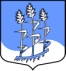 СОВЕТ ДЕПУТАТОВмуниципального образования Гостицкое сельское поселение Сланцевского муниципального района Ленинградской области(четвёртого созыва)11.12.2020                                                                                                                                          № 96О бюджете муниципального образования Гостицкое сельское поселение Сланцевского муниципального района Ленинградской области на 2021 год и на плановый период 2022 и 2023 годовВ соответствии со статьей 52 Федерального закона от 6 октября 2003 г. № 131 – ФЗ «Об общих принципах организации местного самоуправления в Российской Федерации» и решением совета депутатов муниципального образования Гостицкое сельское поселение  Сланцевского муниципального района Ленинградской области от 24 июня 2008 г. № 169 «Об утверждении положения о бюджетном процессе в муниципальном образовании Гостицкое сельское поселение Сланцевского муниципального района Ленинградской области» (с изменениями и дополнениями, внесенными решениями совета депутатов от 20.07.2009 № 254, от 11.12.2009 № 22, от 29.05.2014 № 305, от 27.01.2016 № 94, от 29.06.2017 № 177, от 17.10.2017 № 194, от 27.08.2019 № 309, от 26.08.2020 №74), совет депутатов муниципального образования Гостицкое сельское поселение Сланцевского муниципального района Ленинградской области РЕШИЛ:Утвердить основные характеристики бюджета муниципального образования Гостицкое сельское поселение Сланцевского муниципального района Ленинградской области (далее – местный бюджет) на 2021 год по доходам 18 350,5 тысяч рублей и расходам в сумме                18 671,6 тысяч рублей. Установить размер дефицита местного бюджета на 2021 год в сумме 321,1 тысяч рублей или 10,0 процентов объема доходов местного бюджета без учета объема безвозмездных поступлений. Направить на покрытие дефицита местного бюджета на 2021 год поступления из источников финансирования дефицита местного бюджета согласно приложению 1 к настоящему решению.Утвердить основные характеристики местного бюджета на 2022 год и 2023 год:по доходам на 2022 год в сумме 15 439,4 тысяч рублей, на 2023 год в сумме 15 677,9 тысяч рублей;по расходам на 2022 год в сумме 15 767,2 тысяч рублей, в том числе условно утвержденные расходы в сумме 390,4 тысяч рублей, на 2023 год в сумме 16 013,7 тысяч рублей, в том числе условно утвержденные расходы в сумме 800,5 тысяч рублей.Установить размер дефицита местного бюджета на 2022 год в сумме 327,8 тысяч рублей, на 2023 год в сумме 335,8 тысяч рублей.Направить на покрытие дефицита местного бюджета на плановый период 2022 и 2023 годов поступления из источников финансирования дефицита местного бюджета согласно приложению 1.1 к настоящему решению.  Установить, что доходы местного бюджета формируются за счет доходов от уплаты федеральных, региональных и местных налогов и сборов и неналоговых доходов по нормативам, установленным законодательными актами Российской Федерации, субъекта Российской Федерации, настоящим решением.Учесть в местном бюджете поступления доходов по основным источникам на 2021 год в объеме согласно приложению 2 к настоящему решению, на плановый период 2022 и 2023 годов в объеме согласно приложению 2.1 к настоящему решению.Утвердить перечень и коды главных администраторов доходов местного бюджета согласно приложению 3 к настоящему решению.Утвердить перечень и коды главных администраторов источников внутреннего финансирования дефицита местного бюджета согласно приложению 3.1 к настоящему решению.Утвердить перечень федеральных органов исполнительной власти - главных администраторов доходов бюджета муниципального образования Гостицкое сельское поселение Сланцевского муниципального района Ленинградской области согласно приложению 3.2 к настоящему решению.Утвердить распределение бюджетных ассигнований местного бюджета на 2021 год по целевым статьям (муниципальным программам и непрограммным направлениям деятельности), группам, подгруппам видов расходов классификации расходов бюджетов, а также разделам и подразделам классификации расходов бюджетов согласно приложению 4 к настоящему решению, на плановый период 2022 и 2023 годов согласно приложению 4.1 к настоящему решению.Утвердить распределение бюджетных ассигнований местного бюджета на 2021 год по разделам, подразделам, целевым статьям (муниципальным программам и непрограммным направлениям деятельности), группам, подгруппам видов расходов классификации расходов бюджетов согласно приложению 5 к настоящему решению, на плановый период 2022 и 2023 годов согласно приложению 5.1.к настоящему решению.Утвердить распределение бюджетных ассигнований местного бюджета на 2021 год по ведомственной классификации расходов бюджетов согласно приложению 6 к настоящему решению, на плановый период 2022 и 2023 годов согласно приложению 6.1.к настоящему решению.Установить, что для расчета должностных окладов работников муниципальных учреждений культуры за календарный месяц в порядке, установленном решением совета депутатов муниципального образования Гостицкое сельское поселение Сланцевского муниципального района Ленинградской области, с 1 января 2021 года применяется расчетная величина в размере 9 940  рублей, с 1 сентября 2021 года – в размере 10 340 рублей.Утвердить размер индексации должностных окладов лиц, замещающих муниципальные должности, должностных окладов муниципальных служащих, ежемесячных надбавок к должностному окладу в соответствии с присвоенным муниципальному служащему классным чином, должностных окладов работников, замещающих должности, не являющиеся должностями муниципальной службы, в 1,04 раза с 1 сентября 2021 года.Утвердить резервный фонд администрации муниципального образования Гостицкое сельское поселение Сланцевского муниципального района Ленинградской области:на 2021 год в сумме 5,3 тысяч рублей;на 2022 год в сумме 5,1  тысяч рублей;на 2023 год в сумме 5,0  тысяч рублей.Установить, что средства резервного фонда администрации муниципального образования Гостицкое сельское поселение Сланцевского муниципального района Ленинградской области распределяются в соответствии с правовыми актами администрации муниципального образования  Гостицкое сельское поселение Сланцевского муниципального района Ленинградской области.Утвердить объем бюджетных ассигнований дорожного фонда:на 2021 год в сумме 1 129,4 тысяч рублей;на 2022 год в сумме 449,6 тысяч рублей;на 2023 год в сумме 449,6 тысяч рублей.Утвердить общий объем бюджетных ассигнований на исполнение публичных нормативных обязательств в объемах, установленных ведомственной структурой расходов местного бюджета по подгруппе видов расходов бюджетов Российской Федерации «310 Публичные нормативные социальные выплаты гражданам»:на 2021 год в сумме 293,6 тысяч рублей;на 2022 год в сумме 293,1 тысяч рублей;на 2023 год в сумме 292,8 тысяч рублей.Утвердить в бюджете межбюджетные трансферты бюджету Сланцевского муниципального района на осуществление части полномочий по решению вопросов местного значения по осуществлению внешнего муниципального финансового контроля:  на 2021 год в сумме 18,7 тысяч рублей;на 2022 год в сумме 18,7 тысяч рублей;на 2023 год в сумме 18,7 тысяч рублей.Утвердить Порядок определения объема, условий предоставления и расходования средств межбюджетных трансфертов бюджету Сланцевского муниципального района на финансовое обеспечение исполнения переданной части полномочий Гостицкого сельского поселения  по осуществлению внешнего муниципального финансового контроля согласно приложению 8 к настоящему решению. Утвердить в бюджете межбюджетные трансферты бюджету Сланцевского муниципального района на осуществление отдельных полномочий органов местного самоуправления поселения по исполнению части функций по контролю в сфере жилищного хозяйства:на 2021 год в сумме 36,7 тысяч рублей;на 2022 год в сумме 36,7 тысяч рублей;на 2023 год в сумме 36,7 тысяч рублей.Утвердить Порядок определения объема, условий предоставления и расходования средств межбюджетных трансфертов бюджету Сланцевского муниципального района на финансовое обеспечение исполнения переданной части полномочий Гостицкого сельского поселения  по контролю в сфере жилищного хозяйства согласно приложению 8.1 к настоящему решению.Утвердить в бюджете межбюджетные трансферты бюджету Сланцевского муниципального района на осуществление части полномочий по решению вопросов местного значения по составлению проекта бюджета, исполнению бюджета, осуществлению контроля за его исполнением, составлению отчета об исполнении бюджета поселения:на 2021 год в сумме 354,0 тысяч рублей;на 2022 год в сумме 354,0 тысяч рублей;на 2023 год в сумме 354,0 тысяч рублей.Утвердить Порядок определения объема, условий предоставления и расходования средств межбюджетных трансфертов бюджету Сланцевского муниципального района на финансовое обеспечение исполнения переданной части полномочий Гостицкого сельского поселения  по составлению проекта бюджета, исполнению бюджета, осуществлению контроля за его исполнением, составлению отчета об исполнении бюджета поселения согласно приложению 8.2 к настоящему решению.Утвердить в бюджете межбюджетные трансферты бюджету Сланцевского муниципального района на осуществление части полномочий по решению вопросов местного значения по осуществлению внутреннего муниципального финансового контроля:на 2021 год в сумме 10,0 тысяч рублей;на 2022 год в сумме 10,0 тысяч рублей;на 2023 год в сумме 10,0 тысяч рублей.Утвердить Порядок определения объема, условий предоставления и расходования средств межбюджетных трансфертов бюджету Сланцевского муниципального района на финансовое обеспечение исполнения переданной части полномочий Гостицкого сельского поселения по осуществлению внутреннего муниципального финансового контроля согласно приложению 8.3 к настоящему решению.Утвердить в бюджете межбюджетные трансферты бюджету Сланцевского муниципального района на осуществление части полномочий по решению вопросов местного значения по организации ритуальных услуг в части создания специализированной службы по вопросам похоронного дела:  на 2021 год в сумме 12,0 тысяч рублей;на 2022 год в сумме 12,0 тысяч рублей;на 2023 год в сумме 12,0 тысяч рублей.           Утвердить Порядок определения объема, условий предоставления и расходования средств межбюджетных трансфертов бюджету Сланцевского муниципального района на финансовое обеспечение исполнения переданной части полномочий Гостицкого сельского поселения по организации ритуальных услуг в части создания специализированной службы по вопросам похоронного дела согласно приложению 8.4 к настоящему решению. Утвердить в бюджете межбюджетные трансферты бюджету Сланцевского муниципального района на осуществление части полномочий по решению вопросов местного значения по участию в предупреждении и ликвидации последствий чрезвычайных ситуаций:  на 2021 год в сумме 10,0 тысяч рублей;на 2022 год в сумме 10,0 тысяч рублей;на 2023 год в сумме 10,0 тысяч рублей.           Утвердить Порядок определения объема, условий предоставления и расходования средств межбюджетных трансфертов бюджету Сланцевского муниципального района на финансовое обеспечение исполнения переданных полномочий Гостицкого сельского поселения по участию в предупреждении и ликвидации последствий чрезвычайных ситуаций согласно приложению 8.5 к настоящему решению. Утвердить в бюджете межбюджетные трансферты бюджету Сланцевского муниципального района на осуществление части полномочий по решению вопросов местного значения по созданию, содержанию и организации аварийно-спасательных служб и (или) аварийно-спасательных формирований:на 2021 год в сумме 1,0 тысяч рублей;на 2022 год в сумме 1,0 тысяч рублей;на 2023 год в сумме 1,0 тысяч рублей.Утвердить Порядок определения объема, условий предоставления и расходования средств межбюджетных трансфертов бюджету Сланцевского муниципального района на финансовое обеспечение исполнения переданной части полномочий Гостицкого сельского поселения по созданию, содержанию и организации аварийно-спасательных служб и (или) аварийно-спасательных формирований согласно приложению 8.6 к настоящему решению.Утвердить в бюджете межбюджетные трансферты бюджету Сланцевского муниципального района на осуществление части полномочий по решению вопросов местного значения по организации библиотечного обслуживания населения, комплектованию и обеспечению сохранности библиотечных фондов библиотек поселения:  на 2021 год в сумме 601,8 тысяч рублей;на 2022 год в сумме 601,8 тысяч рублей;на 2023 год в сумме 601,8 тысяч рублей.           Утвердить Порядок определения объема, условий предоставления и расходования средств межбюджетных трансфертов бюджету Сланцевского муниципального района на финансовое обеспечение исполнения переданных полномочий Гостицкого сельского поселения по организации библиотечного обслуживания населения, комплектованию и обеспечению сохранности библиотечных фондов библиотек поселения согласно приложению 8.7 к настоящему решению.Установить верхний предел муниципального внутреннего долга муниципального образования Гостицкое сельское поселение Сланцевского муниципального района: на 1 января 2022 года в сумме 321,1 тысяч рублей; на 1 января 2023 года в сумме 648,9 тысяч рублей;   на 1 января 2024 года в сумме 984,7 тысяч рублей.Установить предельный объем муниципального долга муниципального образования Гостицкое сельское поселение Сланцевского муниципального района: на 2021 год в сумме 321,1 тысяч рублей,             на 2022 год в сумме 648,9 тысяч рублей,             на 2023 год в сумме 984,7 тысяч рублей.Установить предельный объем расходов на обслуживание муниципального долга муниципального образования Гостицкое сельское поселение Сланцевского муниципального района: на 2021 год в сумме 1,0 тысяч рублей; на 2022 год в сумме 1,0 тысяч рублей; на 2023 год в сумме 1,0 тысяч рублей.Утвердить программу муниципальных внутренних заимствований муниципального образования Гостицкое сельское поселение Сланцевского муниципального района  на 2021 год  согласно приложению 7 к настоящему решению, на плановый период 2022 и 2023 годов согласно приложению 7.1.к настоящему решению. Разрешить администрации муниципального образования Гостицкое сельское поселение Сланцевского муниципального района Ленинградской области в пределах утвержденной программы муниципальных внутренних заимствований на 2021 год  и на плановый период 2022 и 2023 годов принимать решения о привлечении кредитных ресурсов и заимствований. Установить, что привлекаемые в 2021 году год  и на плановый период 2022 и 2023 годов заемные средства направляются на финансирование временных кассовых разрывов, возникающих при исполнении местного бюджета, и на финансирование дефицита местного бюджета.Муниципальные правовые акты муниципального образования  Гостицкое сельское поселение Сланцевского муниципального района Ленинградской области, влекущие дополнительные расходы за счет средств местного бюджета на 2021 год и на плановый период 2022 и 2023 годов, а также сокращающие его доходную базу, реализуются и применяются только при наличии соответствующих источников дополнительных поступлений в местный бюджет и (или) при сокращении расходов по конкретным статьям местного бюджета на 2021 год и на плановый период 2022 и 2023 годов, а также после внесения соответствующих изменений в настоящее решение.В случае если реализация правового акта частично (не в полной мере) обеспечена источниками финансирования в местном бюджете, такой правовой акт реализуется и применяется в пределах средств, предусмотренных на эти цели в местном бюджете на 2021 год и на плановый период 2022 и 2023 годов.Настоящее решение вступает в силу с 1 января 2021 года.Опубликовать настоящее решение в приложении к газете «Знамя труда» и на официальном сайте  муниципального образования Гостицкое сельское поселение Сланцевского муниципального района Ленинградской области.Контроль за исполнением настоящего решения возложить на постоянную комиссию совета депутатов по вопросам бюджетной и налоговой политики.Глава муниципального образования                                                                                     А.В. Ильин